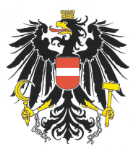 	                                                                                     			          Wien, am 12.06.2020Beschlussprotokoll der 13. o. UV-Sitzung am 12.06.2020
Sitzungs-Beginn: 11:00 Uhr, Sitzungs-Ende: 15:00 Uhr Anwesende stimmberechtigte UV-Mandatar*innen:Johannes RipsOlga Shapovalova _willi Hejda Cosima Baum Swantje Höft Lars* KollrosWeitere Anwesende:Nouchka WolfCarla VeltmannBirgit MennelWalter Zimmermann (FB Zeichnen)Begrüßung durch Lars* Kollros und Feststellung der ordnungsgemäßen Einladung und der Beschlussfähigkeit. (Mandatar_innen: 6)Antrag 1: Lars* Kollros stellt den Antrag auf Genehmigung der Tagesordnungspunkte, wie folgt: Der Antrag wird mittels einstimmigen Beschlusses angenommen. (dafür: 6, dagegen: 0)Tagesordnungspunkte:Begrüßung und Feststellung der ordnungsgemäßen Einladung und BeschlussfähigkeitGenehmigung des Beschlussprotokolls der 11. und 12.o. UV-SitzungGenehmigung der TagesordnungVorstellungsrundeBeschlüsseBudget 2020/21Wirtschaftsprüfer KVBudget Kostenstelle 5154 Erhöhung um 4.000€Förderung Verein Transversale TexteSchweigemarsch 2020Weitere Tagesordnungspunkte: Berichte Vorsitz / Senat / Referate / StvBerichte SenatInfo Überbrückungskredit100 Jahre Frauenstudium Räume SchillerplatzRechenschaftsberichteReferateEntwicklungsplanLastenräder/-förderungTutoriumsprojekteSpendenaufrufSonstigesAntrag 4a:  Lars* Kollros stellt den Antrag auf Beschluss des neuen Budgets 2020/21 wie in der Anlage vermerkt. Die neue Stelle Infrastruktur und Vernetzung ist dabei erst ab Januar 2021 budgetiert. Der Antrag wird mittels einstimmigen Beschlusses angenommen. (dafür: 6, dagegen: 0)Antrag 4b: Lars* Kollros stellt den Antrag, den Auftrag für die Wirtschaftsprüfung 2019/20 an die ALBUG Buchführungs GmbH  um 3.000€ zzgl. MwSt zu geben. Der Antrag wird mittels einstimmigen Beschlusses angenommen. (dafür: 6, dagegen: 0)Antrag 4c: Lars* Kollros stellt den Antrag, das aktuelle Budget 10, 12.6.2020 zu beschließen, die Kostenstelle 5154 wurde um 4.000€ erhöht.Der Antrag wird mittels einstimmigen Beschlusses angenommen. (dafür: 6, dagegen: 0)Antrag 4d: Lars* Kollros stellt den Antrag zur Förderung des Webjournals „Around the Crown“, transversal.texts, eipcp, aus der KS 5154 (https://transversal.at/tag/around-the-crown).Der Antrag wird angenommen. (dafür: 4, enthalten: 2)Antrag 4e: Lars* Kollros stellt den Antrag, 400 € aus der KS 5154 (Politische Projekte, COVID-19) für den Schweigemarsch zur Verfügung zu stellen. Der Antrag wird mittels einstimmigen Beschlusses angenommen. (dafür: 6, dagegen: 0)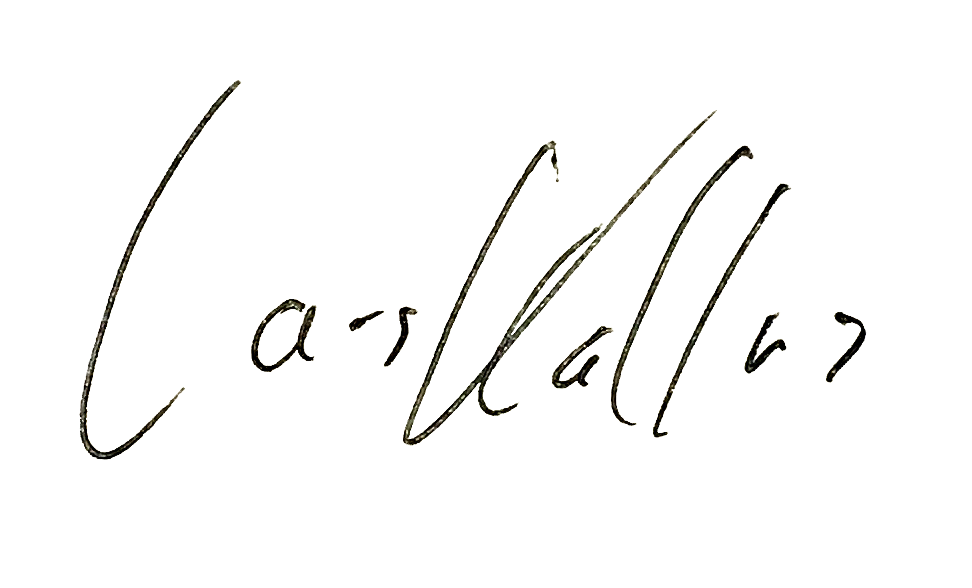 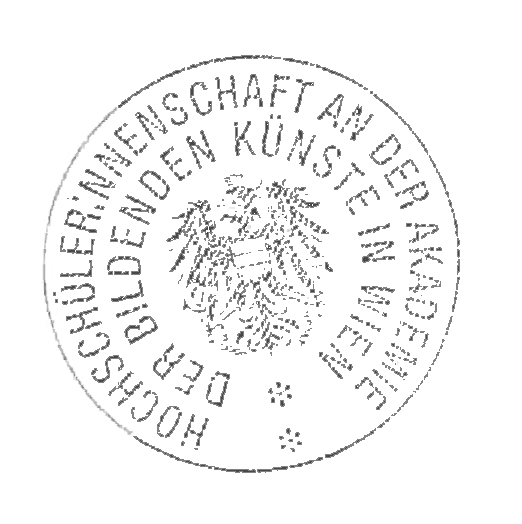 Für den Vorsitz der Universitätsvertretung (Lars* Kollros, Swantje Höft, Johannes Rips)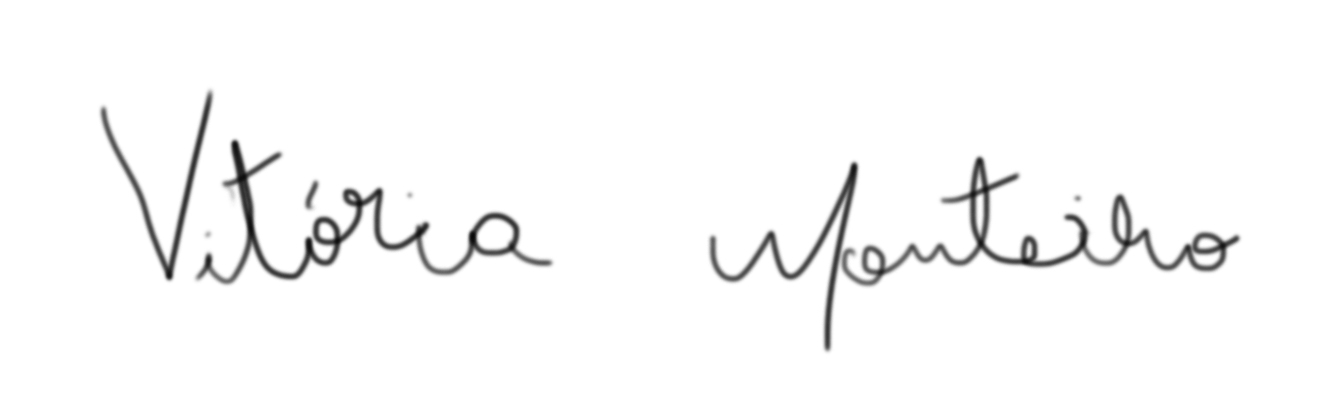 Für das Referat für wirtschaftliche Angelegenheiten (Vitoria Indarte e Silva Monteiro)